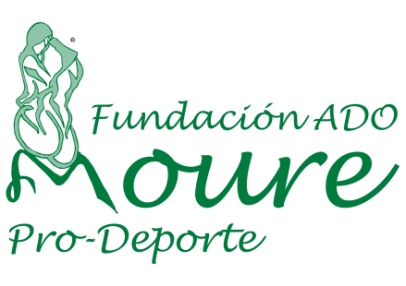 CLASIFICACION ETAPA POR CATEGORIAS PRIMERA ETAPASENIORMASTER 30MASTER 40MASTER 50MASTER 6020JOSE LUIS MARIÑO CASTROSUPERMERCADOS FROIZ11JAVIER GONZALEZ SIMONC.C. RIAS BAIXAS31ANTONIO  RODRIGUEZ PORTELASUPERMERCADOS FROIZ120FRANCISCO JAVIER IGLESIAS MOSQUERABAR CAMINANTE - ELECTRICIDADE GALEGA MANUEL121ABEL GOMEZ GARCIABAR CAMINANTE - ELECTRICIDADE GALEGA MANUEL139JUAN JOSE ALVAREZ CERDEIRACC DE LA FUENTE276MANUEL ALVAREZ MONDORUZADISCOBOLO SPORT255FRANCISCO JAVIER DE LA FUENTECC BETANZOS266ADRIANO GRANDAL SOUTOCHANTADINO353CELESTINO MADERA ALVAREZCC CALEYA352JOSE CARLOS RIOL CAÑEDOCC ORENSANO355JOSE ANGEL LOUZAN MARIÑOC.C. ANTELANO381LUIS BENITO IGLESIAS CICLOS FRAN